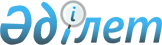 Шет аудандық мәслихатының 2014 жылғы 25 қарашадағы № 26/223 "Әлеуметтік көмек көрсетудің, оның мөлшерлерін белгілеудің және мұқтаж азаматтардың жекелеген санаттарының тізбесін айқындаудың қағидаларын бекіту туралы" шешіміне өзгерістер мен толықтырулар енгізу туралы
					
			Күшін жойған
			
			
		
					Қарағанды облысы Шет аудандық мәслихатының 2021 жылғы 13 сәуірдегі № 4/40 шешімі. Қарағанды облысының Әділет департаментінде 2021 жылғы 22 сәуірде № 6317 болып тіркелді. Күші жойылды - Қарағанды облысы Шет аудандық мәслихатының 2023 жылғы 24 қарашадағы № 6/63 шешімімен
      Ескерту. Күші жойылды - Қарағанды облысы Шет аудандық мәслихатының 24.11.2023 № 6/63 (алғашқы ресми жарияланған күнінен кейін күнтізбелік он күн өткен соң қолданысқа енгізіледі) шешімімен.
      Қазақстан Республикасының 2001 жылғы 23 қаңтардағы "Қазақстан Республикасындағы жергiлiктi мемлекеттiк басқару және өзiн-өзi басқару туралы", 2020 жылғы 6 мамырдағы "Ардагерлер туралы" Заңдарына, Қазақстан Республикасы Үкiметiнiң 2020 жылғы 8 қыркүйектегі "Әлеуметтiк көмек көрсетудiң, оның мөлшерлерiн белгiлеудiң және мұқтаж азаматтардың жекелеген санаттарының тiзбесiн айқындаудың үлгiлiк қағидаларын бекiту туралы" Қазақстан Республикасы Үкіметінің 2013 жылғы 21 мамырдағы №504 қаулысына өзгерістер енгізу туралы" № 554 қаулысына сәйкес, Шет аудандық мәслихаты ШЕШIМ ЕТТI:
      1. Шет аудандық мәслихатының 2014 жылғы 25 қарашадағы "Әлеуметтік көмек көрсетудің, оның мөлшерлерін белгілеудің және мұқтаж азаматтардың жекелеген санаттарының тізбесін айқындау қағидаларын бекіту туралы" № 26/223 шешіміне (Нормативтік құқықтық актілерді мемлекеттік тіркеу тізілімінде № 2892 болып тіркелген, 2015 жылғы 5 қаңтардағы № 01 (10517) "Шет Шұғыласы" газетінде, "Әділет" ақпараттық-құқықтық жүйесінде 2015 жылдың 8 қаңтарында жарияланған), келесі өзгерістер мен толықтырулар енгізілсін:
      Көрсетілген шешіммен белгіленген әлеуметтік көмек көрсетудің, оның мөлшерлерін белгілеудің және мұқтаж азаматтардың жекелеген санаттарының тізбесін айқындау қағидаларында:
      1-тараудың тақырыбы мынадай редакцияда жазылсын:
      "1–тарау. "Жалпы ережелер";
      2–тармақ мынадай редакцияда жазылсын:
      "2. Осы Қағидаларда пайдаланатын негізгі терминдер мен ұғымдар:
      1) "Азаматтарға арналған үкімет" мемлекеттік корпорациясы (бұдан әрі уәкілетті ұйым) – Қазақстан Республикасының заңнамасына сәйкес мемлекеттік қызметтерді, табиғи монополиялар субъектілерінің желілеріне қосуға арналған техникалық шарттарды беру жөніндегі қызметтерді және квазимемлекеттік сектор субъектілерінің қызметтерін көрсету, "бір терезе" қағидаты бойынша мемлекеттік қызметтерді, табиғи монополиялар субъектілерінің желілеріне қосуға арналған техникалық шарттарды беру жөніндегі қызметтерді, квазимемлекеттік сектор субъектілерінің қызметтерін көрсетуге өтініштер қабылдау және көрсетілетін қызметті алушыға олардың нәтижелерін беру жөніндегі жұмысты ұйымдастыру, сондай-ақ электорондық нысанда мемлекеттік қызметтер көрсетуді қамтамасыз ету үшін Қазақстан Респуликасы Үкіметінің шешімі бойынша құрылған, жылжымайтын мүлікке құқықтарды оның орналасқан жері бойынша мемлекеттік тіркеуді жүзеге асыратын заңды тұлға;
      2) атаулы күндер – жалпыхалықтық тарихи, рухани, мәдени маңызы бар және Қазақстан Республикасы тарихының барысына ықпал еткен оқиғалар;
      3) арнайы комиссия – өмірде қиын жағдайдың туындауына байланысты әлеуметтік көмек көрсетуге үміткер адамның (отбасының) өтінішін қарау бойынша республикалық маңызы бар қала, астана, аудан (облыстық маңызы бар қала) әкімінің шешімімен құрылатын комиссия;
      4) ең төмен күнкөріс деңгейі – мөлшері бойынша облыстардағы республикалық маңызы бар қалалардағы, астанадағы статистика органдары есептейтін облыстардағы мөлшері бойынша ең төмен тұтыну себетінің құнына тең, бір адамға қажетті ең төмен ақшалай кіріс;
      5) мереке күндері – Қазақстан Республикасының ұлттық және мемлекеттік мереке күндері;
      6) отбасының (азаматтың) жан басына шаққандағы орташа табысы – отбасының жиынтық табысының айына отбасының әрбір мүшесіне келетін үлесі;
      7) орталық атқарушы орган – халықты әлеуметтік қорғау саласында мемлекеттік саясатты іске асыруды қамтамасыз ететін мемлекеттік орган;
      8) өмірдегі қиын жағдай – азаматтың тыныс-тіршілігін объективті түрде бұзатын, ол өз бетінше еңсере алмайтын ахуал;
      9) уәкілетті орган – жергілікті бюджет есебінен қаржыландырылатын, әлеуметтік көмек көрсетуді жүзеге асыратын республикалық маңызы бар қаланың, астананың, ауданның (облыстық маңызы бар қаланың), қаладағы ауданның халықты әлеуметтік қорғау саласындағы атқарушы органы;
      10) учаскелік комиссия – әлеуметтік көмек алуға өтініш білдірген адамдардың (отбасылардың) материалдық жағдайына тексеру жүргізу және қорытындылар дайындау үшін тиісті әкімшілік-аумақтық бірлік әкімдерінің шешімімен құрылатын комиссия;
      11) шекті шама – әлеуметтік көмектің бекітілген ең жоғары мөлшері.";
      4-тармақ мынадай редакцияда жазылсын:
      "4. Қазақстан Республикасының 2005 жылғы 13 сәуірдегі "Қазақстан Республикасында мүгедектерді әлеуметтік қорғау туралы" Заңында және Қазақстан Республикасының 2020 жылғы 6 мамырдағы "Ардагерлер туралы" Заңында көрсетілген адамдарға әлеуметтік көмек осы Қағидаларда көзделген тәртіппен көрсетіледі.";
      7-тармақ мынадай редакциядағы 6) тармақшамен толықтырылсын:
      "6) Қазақстан Республикасының Тәуелсіздік күні - 16 желтоқсан.";
      8-тармақ мынадай редакциядағы 12), 13) және 14) тармақшалармен толықтырылсын:
      "12) Шет ауданының мектепке дейінгі білім беру ұйымдарында тәрбиеленетін және оқытылатын балалары бар көп балалы және аз қамтылған отбасылар;
      13) басқа мемлекеттердiң аумағындағы ұрыс қимылдарының ардагерлері:
      Тәжікстан-Ауғанстан учаскесінде Тәуелсіз Мемлекеттер Достастығының шекарасын қорғауды күшейту жөніндегі мемлекетаралық шарттар мен келісімдерге сәйкес міндеттерін орындаған Қазақстан Республикасының әскери қызметшілері;
      Ирактағы халықаралық бітімгершілік операцияға бітімгерлер ретінде қатысқан Қазақстан Республикасының әскери қызметшілері;
      Таулы Қарабахтағы этносаралық қақтығысты реттеуге қатысқан әскери қызметшілер, сондай-ақ бұрынғы КСР Одағы ішкі істер және мемлекеттік қауіпсіздік органдарының басшы және қатардағы құрамының адамдары;
      14) жаппай саяси қуғын-сүргiндер құрбандары.";
      2 және 3-тараулардың тақырыптары мынадай редакцияда жазылсын:
      "2–тарау. Әлеуметтік көмек алушылар санаттарының тізбесін айқындау және әлеуметтік көмектің мөлшерлерін белгілеу тәртібі
      3–тарау. Әлеуметтік көмек көрсету тәртібі";
      15 және 16 тармақтар  мынадай редакцияда жазылсын:
      "15. Өмірде қиын жағдай туындаған кезде әлеуметтік көмек алу үшін өтініш беруші өзінің немесе отбасының атынан уәкілетті органға немесе кент, ауыл, ауылдық округтің әкіміне мынадай құжаттармен:
      1) жеке басын куәландыратын құжатпен;
      2) адамның (отбасы мүшелерінің) табыстары туралы мәліметтермен ;
      3) өмірде қиын жағдайдың туындағанын растайтын актімен және/немесе құжатпен қоса өтініш береді.
      Адамның (отбасы мүшелерінің) табысына қарамастан тағайындалатын әлеуметтік көмекті алу үшін адамның (отбасы мүшелерінің) табыстары туралы мәліметтер ұсынылмайды.
      16. Салыстырып тексеру үшін құжаттардың төлнұсқалары ұсынылады, содан кейін құжаттардың төлнұсқалары өтініш берушіге қайтарылады."; 
      4 және 5-тараулардың тақырыптары мынадай редакцияда жазылсын:
      "4-тарау. Көрсетілетін әлеуметтік көмекті тоқтату және қайтару үшін негіздер
      5-тарау Қорытынды ереже";
      2 және 3-қосымшалар осы шешімнің 1 және 2-қосымшаларына сәйкес жаңа редакцияда жазылсын.
      2. Осы шешім алғашқы ресми жарияланған күнінен кейін күнтізбелік он күн өткен соң қолданысқа енгізіледі. Өмірде қиын жағдайдың туындауына байланысты адамның (отбасының) мұқтаждығын айқындауға арналған тексеру АКТІСІ
      20____ жылғы "___"_______
      ________________________________________________________________________
      (елді мекен)
      1. Өтініш берушінің тегі, аты, әкесінің аты (бар болса) ________________________
      _______________________________________________________________________
      2. Тұратын мекенжайы ___________________________________________________
      _______________________________________________________________________
      3. Орын алуына байланысты өтініш беруші әлеуметтік көмекке өтініш берген өмірдегі қиын жағдай
      __________________________________________________________________________
      __________________________________________________________________________.
      4. Отбасы құрамы (отбасында нақты тұратындар есептеледі) ____ адам, оның ішінде: 
      Еңбекке жарамды барлығы _________ адам. 
      Жұмыспен қамту органдарында жұмыссыз ретінде тіркелгендері _______ адам.
      Балалардың саны: ______, олардың ішінен жоғары және орта оқу орындарында ақылы негізде оқитындар _______ адам, оқу құны жылына _______ теңге. 
      Отбасында Ұлы Отан соғысы ардагерлерінің, Ұлы Отан соғысының ардагерлеріне теңестірілген адамдардың, басқа мемлекеттер аумағындағы ұрыс қимылдары ардагерлерінің, зейнеткерлердің, 80 жастан асқан қарт адамдардың, әлеуметтік маңызы бар аурулары бар адамдардың, мүгедектердің, мүгедек балалардың болуы (көрсету немесе өзге санатты қосу қажет)_________________________________________________________________________
      ________________________________.
      5. Тұрмыс жағдайы (жатақхана, жалға алынған, жекешелендірілген тұрғын үй, қызметтік тұрғын үй, тұрғын үй кооперативі, жеке тұрғын үй немесе өзге көрсету қажет):
      ______________________________________________________________________.
      Тұрғын үйді ұстауға арналған шығыстар:____________________________________________
      __________________________________________________________________.
      Отбасының табысы:
      6. Мыналардың:
      автокөлігінің болуы (маркасы, шығарылған жылы, құқық беретін құжат, оны пайдаланғаннан түскен мәлімделген табыс)________________________________________________________________
      ___________________________________________________________________
      қазіргі уақытта өздері тұрып жатқаннан бөлек өзге тұрғын үйінің болуы (оны пайдаланғаннан түскен мәлімделген табыс) ________________________________________________________________
      ______________________________________________________________________
      7. Бұрын алған көмегі туралы мәліметтер (нысаны, сомасы, көзі):
      ___________________________________________________________________________
      ___________________________________________________________________________
      _______________________
      8. Отбасының өзге де табыстары (нысаны, сомасы, көзі): 
      _________________________________________________________________________
      _________________________________________________________________________
      _______________________
      9. Балалардың мектеп керек-жарағымен, киіммен, аяқ киіммен қамтамасыз етілуі:
      __________________________________________________________________________
      10. Тұратын жерінің санитариялық-эпидемиологиялық жағдайы:
      __________________________________________________________________________
      Комиссия төрағасы: ______________________ ______________________________
      Комиссия мүшелері: ______________________ _____________________________
      ___________________________ __________________________________________
      ___________________________ __________________________________________
      (қолдары) (тегі, аты, әкесінің аты)
      Жасалған актімен таныстым: _______________________________________________________
      __________________________________________________________________________
      Өтініш берушінің тегі, аты, әкесінің аты (бар болса) және қолы
      Тексеру жүргізілуден бас тартқан ___________________________________________________
      __________________________________________________________________________
      Өтініш берушінің (немесе отбасы мүшелерінің бірінің) тегі, аты, әкесінің аты (бар болса) және қолы
      (өтініш беруші тексеру жүргізуден бас тартқан жағдайда толтырылады)
      Күні _______ Учаскелік комиссияның № ______ қорытындысы
      20__ ж. ___ ______
      Учаскелік комиссия әлеуметтік көмек көрсету, оның мөлшерлерін белгілеу және мұқтаж азаматтардың жекелеген санаттарының тізбесін айқындау қағидаларына сәйкес өмірлік қиын жағдайдың туындауынабайланысты әлеуметтік көмек алуға өтініш берген адамның (отбасының) _________________________________________________________ өтінішін және оған қоса берілген
      (өтініш берушінің тегі, аты, әкесінің аты)
      құжаттарды қарап, ұсынылған құжаттар және өтініш берушінің (отбасының) материалдық жағдайын тексеру нәтижелерінің негізінде___________________________________________________________________________________
      (қажеттілігі, қажеттіліктің жоқтығы)
      адамға (отбасыға) өмірлік қиын жағдайдың туындауына байланысты әлеуметтік көмек ұсыну туралы қорытынды шығарады.
      Комиссия төрағасы: __________________ _______________________
      Комиссия мүшелері: __________________ _______________________
      __________________ _______________________
      __________________ _______________________
      __________________ _______________________
      (қолдары) (Т.А.Ә.)
      Қорытынды қоса берілген құжаттармен ___ данада 20__ ж. "___" ___________ қабылданды
      Құжаттарды қабылдаған кент, ауылдық округ әкімінің немесе уәкілетті орган қызметкерінің Т.А.Ә., лауазымы, қолы _______________________________________________________________
					© 2012. Қазақстан Республикасы Әділет министрлігінің «Қазақстан Республикасының Заңнама және құқықтық ақпарат институты» ШЖҚ РМК
				
      Аудандық мәслихаттың хатшысы, сессия төрағасы

Б. Тулеукулов
Шет аудандық
мәслихатының
2021 жылғы 13
сәуірдегі
№ 4/40
шешіміне 1-қосымшаШет ауданы бойынша
әлеуметтік көмек көрсетудің, оның
мөлшерлерін белгілеудің және мұқтаж
азаматтардың жекелеген санаттарының
тізбесін айқындаудың қағидаларына
2-қосымша
Р/с№
Тегі, аты, әкесінің аты(бар болса)
Туған күні
Өтініш берушіге туыстық қатынасы
Жұмыспен қамтылуы (жұмыс, оқу орны)
Жұмыспен қамтылмау себебі
Қоғамдық жұмыстарға қатысуы, кәсіптік даярлығы (қайта даярлау, біліктілігін арттыру) немесе жұмыспен қамтудың белсенді шараларына қатысуы туралы мәліметтер
Өмірдегі қиын жағдай
1
2
3
4
5
6
7
8
Р/с №
Табысы бар отбасы мүшелерінің (оның ішінде өтініш берушінің) Т.А.Ә.
Табыс түрі
Өткен тоқсандағы табыс сомасы (теңге)
Өткен тоқсандағы табыс сомасы (теңге)
Жеке қосалқы шаруашылық (ауладағы учаске, малы және құсы), саяжай және жер учаскесі (жер үлесі) туралы мәліметтер
Р/с №
Табысы бар отбасы мүшелерінің (оның ішінде өтініш берушінің) Т.А.Ә.
Табыс түрі
тоқсанға
орта есеппен айына
Жеке қосалқы шаруашылық (ауладағы учаске, малы және құсы), саяжай және жер учаскесі (жер үлесі) туралы мәліметтер
1
2
3
4
5
6Шет аудандық
мәслихатының
2021 жылғы 13
сәуірдегі
№ 4/40
шешіміне 2-қосымшаШет ауданы бойынша
әлеуметтік көмек көрсетудің, оның
мөлшерін белгілеудің және мұқтаж
азаматтардың жекелеген санаттарының
тізбесін айқындаудың қағидаларына
3-қосымша